Home Learning Ideas for all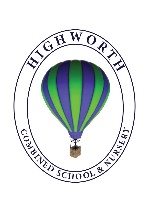 Wednesday 25th March 2020Wind in the Willows: 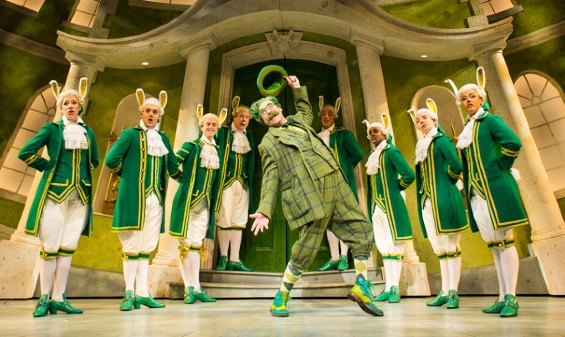 https://www.willowsmusical.com/ The Wind in the Willows the MusicalWind in the Willows live production is available to stream online for free.  The film was recorded live at the London Palladium in 2017.  You can watch the film by clicking the link above.  If you would like to access a resource pack based around Wind in the Willows, you can find one on Twinkl (log in instructions are on the ‘coronavirus closure’ part of our website. The Maths Factor:https://www.themathsfactor.com/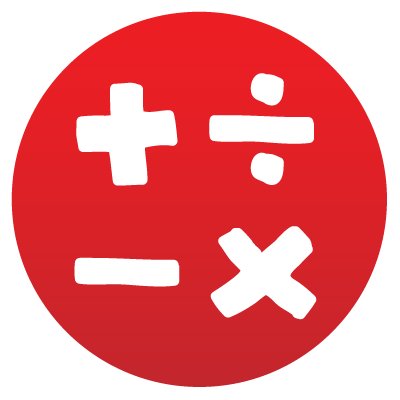 Carol Vorderman’s Maths Factor website is free during the school closure period.  On the website you will find daily lessons, games and lots of challenges!And finally, go into Espresso (log on details on the Home Learning Ideas) https://www.discoveryeducation.co.uk/what-we-offer/discovery-education-espresso   and select the correct Key Stage for you and complete the daily challenge.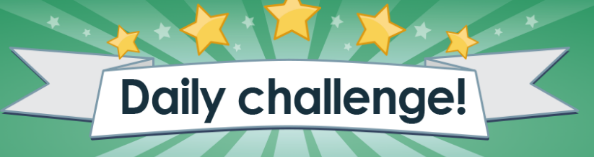 